Поселковая администрация сельского поселения «Поселок Детчино»Малоярославецкого  районаКалужской  областиПОСТАНОВЛЕНИЕ« 29 » 10  2021г.	 № 226О внесении  изменений  и дополнений в постановлениепоселковой администрации сельского поселения «Поселок Детчино» № 219 от 26.09.2019г. «Об утверждении перечня муниципальных программсельского поселения «Поселок Детчино» на 2020-2025г.» (в редакции №207 от 07.10.2021 г.)       В соответствии со статьей 179 Бюджетного кодекса Российской Федерации, постановлением поселковой администрации СП «Поселок Детчино №321 от 27.12.2019 «Об утверждении Порядка принятия  решений о разработке  муниципальных программ СП «Поселок Детчино», их формирования и реализации и Порядка проведения оценки эффективности реализации муниципальных программ сельского поселения «Поселок Детчино»», руководствуясь  статьей 38  Устава сельского  поселения « Поселок Детчино»Поселковая администрация сельского поселения «Поселок Детчино»П О С Т А Н О В Л Я ЕТ:1.Внести  изменения и дополнения в  постановление поселковой администрации сельского поселения «Поселок Детчино» № 219 от 26.09.2019г. «Об утверждении перечня муниципальных программ сельского поселения «Поселок Детчино» на 2020-2025г.» (в редакции №207 от 07.10.2021 г.), изложив приложение 1  в новой редакции.2.Настоящее постановление вступает в силу с момента подписания и распространяет свое действие на правоотношения возникшие с 01.01.2022 года, подлежит официальному опубликованию (обнародованию) и размещению на официальном сайте администрации сельского поселения «Поселок Детчино».  Глава поселковой администрации сельского поселения «Поселок Детчино»                                          С.Н.Куприков                                                                                                                                                                                                           Приложение 1к постановлению поселковой                                                                        администрации СП «Поселок Детчино»	№ 226 от  29.10. 2021г.Перечень  муниципальных программ сельского поселения «Поселок Детчино на 2020-2025 годы№ п\пНаименование программы Наименование ответственных исполнителей муниципальных программ сельского поселения «Поселок Детчино»1Развитие культуры в сельском поселении на 2020-2025 годыМБУ Детчинский дом культуры2Развитие физической культуры и спорта в сельском поселении «Поселок Детчино» на 2020-2025 годыМБУ «Спортивный комплекс «Олимпионик»3Сохранение и развитие муниципальных библиотек в сельском поселении «Поселок Детчино» на 2020-2025 годыДетчинская сельская библиотека4Организация и проведение мероприятий в сфере культуры .искусства и кинематографии в сельской поселении «Поселок Детчино»на 2020-2025 г.МБУ Детчинский дом культурыМБУ «Спортивный комплекс «Олимпионик»Детчинская сельская библиотека5Социальная поддержка граждан в сельском поселении «Поселок Детчино» на 2020-2025Поселковая администрация сельского поселения «Поселок Детчино»6 Комплексное благоустройство территории сельского поселения «Поселок Детчино» на 2020-2025 годыМуниципальное бюджетное учреждение «Управление благоустройством»Подпрограмма «Борьба с борщевиком Сосновского  на территории СП «Поселок Детчино» на 2022-2025 годы»Поселковая администрация сельского поселения «Поселок Детчино»Муниципальное бюджетное учреждение «Управление благоустройством»7 Муниципальная программа Энергосбережение и повышение энергоэффективности в сельском поселении «Поселок Детчино»  на 2021-2023 годыПоселковая администрация сельского поселения «Поселок Детчино»Муниципальное бюджетное учреждение «Управление благоустройством»Подпрограмма «Современное управление уличным освещением 202-2024 годы»Поселковая администрация сельского поселения «Поселок Детчино»Муниципальное бюджетное учреждение «Управление благоустройством»8Развитие муниципальной службы в сельском поселении «Поселок Детчино» на 2020-2025 годы»Поселковая администрация сельского поселения «Поселок Детчино»9Формирование городской среды муниципального образования сельское поселение «Поселок Детчино»Поселковая администрация сельского поселения «Поселок Детчино»Муниципальное бюджетное учреждение «Управление благоустройством»МБУ Детчинский дом культурыМБУ «Спортивный комплекс «Олимпионик»Детчинская сельская библиотека10Муниципальная программа «Чистая вода» в сельском поселении «Поселок Детчино» на 2020-2025 годы»Поселковая администрация сельского поселения «Поселок Детчино»Муниципальное бюджетное учреждение «Управление благоустройством»11Муниципальная программа «Обеспечение пожарной безопасности на территории сельского поселения «Поселок Детчино на 200-2025 годы»Поселковая администрация сельского поселения «Поселок Детчино»Муниципальное бюджетное учреждение «Управление благоустройством»12Муниципальная программа «Профилактика правонарушений на территории сельского поселения «Поселок Детчино» на 2021 -2025 годыПоселковая администрация сельского поселения «Поселок Детчино»МБУ Детчинский дом культурыМБУ «Спортивный комплекс «Олимпионик»Детчинская сельская библиотека13Муниципальная программа «Содержание и ремонт муниципального жилого фонда в сельском поселении «Поселок Детчино» на 2022 -2024 годыПоселковая администрация сельского поселения «Поселок Детчино»Подпрограмма «Неотложные аварийно-восстановительные работы» на 2022 годПоселковая администрация сельского поселения «Поселок Детчино»14Муниципальная программа «Поддержка местных инициатив в муниципальном образовании сельское поселение  «Поселок Детчино» на 2022 -2024 годыПоселковая администрация сельского поселения «Поселок Детчино»15Муниципальная программа «Поддержка и развитие малого и среднего предпринимательства на территории сельского поселения «Поселок Детчино» на 2022 -2024 годыПоселковая администрация сельского поселения «Поселок Детчино»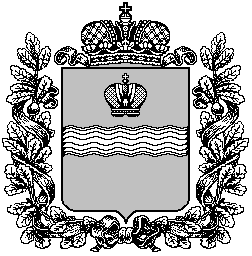 